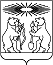 Об утверждении формы проверочного листа (списка контрольных вопросов), используемого при проведении контрольных мероприятий в рамках осуществления муниципального контроля за исполнением единой теплоснабжающей организацией обязательств по строительству, реконструкции и (или) модернизации объектов теплоснабжения на территории Северо-Енисейского районаВ соответствии с Федеральным законом от 06.10.2003 № 131-ФЗ «Об общих принципах организации местного самоуправления в Российской Федерации», частью 2 статьи 53 Федерального закона от 31.07.2020 № 248-ФЗ «О государственном контроле (надзоре) и муниципальном контроле в Российской Федерации», постановлением Правительства Российской Федерации от 27.10.2021 № 1844 «Об утверждении требований к разработке, содержанию, общественному утверждению проектов форм проверочных листов, утверждению, применению, актуализации форм проверочных листов, а также случаев обязательного применения проверочных листов», руководствуясь статьей 34 Устава Северо-Енисейского района, ПОСТАНОВЛЯЮ:1. Утвердить форму проверочного листа (списка контрольных вопросов), используемого при проведении контрольных мероприятий в рамках осуществления муниципального контроля за исполнением единой теплоснабжающей организацией обязательств по строительству, реконструкции и (или) модернизации объектов теплоснабжения на территории Северо-Енисейского района, согласно приложению к настоящему постановлению.2. Контроль за выполнением настоящего постановления возложить на заместителя главы района по экономике, анализу и прогнозированию Овчар О. Н.3. Настоящее постановление подлежит размещению на официальном сайте Северо-Енисейского района в информационно - телекоммуникационной сети «Интернет».4. Настоящее постановление вступает в силу со дня, следующего за днем его официального опубликования в газете «Северо-Енисейский вестник» и подлежит применению с 01.03.2022.Временно исполняющий полномочияГлавы Северо-Енисейского района,первый заместитель главы района						А.Н. РябцевПриложениек постановлению администрацииСеверо-Енисейского районаот 23.12.2021 № 478-пФОРМА ПРОВЕРОЧНОГО ЛИСТА(СПИСКА КОНТРОЛЬНЫХ ВОПРОСОВ), ПРИМЕНЯЕМОГОПРИ ОСУЩЕСТВЛЕНИИ МУНИЦИПАЛЬНОГО КОНТРОЛЯЗА ИСПОЛНЕНИЕМ ЕДИНОЙ ТЕПЛОСНАБЖАЮЩЕЙ ОРГАНИЗАЦИЕЙ ОБЯЗАТЕЛЬСТВ ПО СТРОИТЕЛЬСТВУ, РЕКОНСТРУКЦИИ И (ИЛИ) МОДЕРНИЗАЦИИ ОБЪЕКТОВ ТЕПЛОСНАБЖЕНИЯ НА ТЕРРИТОРИИ СЕВЕРО-ЕНИСЕЙСКОГО РАЙОНА_______________________________________________________________________(наименование органа муниципального контроля)МУНИЦИПАЛЬНЫЙ КОНТРОЛЬ ЗА ИСПОЛНЕНИЕМ ЕДИНОЙ ТЕПЛОСНАБЖАЮЩЕЙ ОРГАНИЗАЦИЕЙ ОБЯЗАТЕЛЬСТВ ПО СТРОИТЕЛЬСТВУ, РЕКОНСТРУКЦИИ И (ИЛИ) МОДЕРНИЗАЦИИ ОБЪЕКТОВ ТЕПЛОСНАБЖЕНИЯ НА ТЕРРИТОРИИ СЕВЕРО-ЕНИСЕЙСКОГО РАЙОНА(вид муниципального контроля)Проверочный лист (список контрольных вопросов),применяемый при осуществлении муниципального контроля, за исполнением единой теплоснабжающей организацией обязательств по строительству, реконструкции и (или) модернизации объектов теплоснабжения на территории Северо-Енисейского района1. Наименование контролируемого лица (Ф.И.О., наименование ЮЛ, ИП) __________________________________________________________________2. Место проведения контрольного мероприятия с заполнением проверочного листа и (или) используемые контролируемым лицом объектов теплоснабжения на территории Северо-Енисейского района _____________________________________________________________________3. Реквизиты распоряжения о проведении контрольного мероприятия контролируемого лица: __________________________________________________________________(номер, дата распоряжения о проведении контрольного мероприятия контролируемого лица)4. Учетный номер контрольного мероприятия и дата присвоения учетного номера проверки в едином реестре проверок __________________________________________________________________(указывается учетный номер проверки и дата его присвоения в едином реестре проверок)5. Форма проверочного листа, утвержденного постановлением администрации Северо-Енисейского района от ____ № _____6. Должность, фамилия и инициалы должностного лица администрации Северо-Енисейского района, проводящего контрольное мероприятие и заполняющего проверочный лист ___________________________________________________________________________________________________________________________________________________________________________________________________7. Перечень вопросов, отражающих содержание обязательных требований, ответы на которые однозначно свидетельствуют о соблюдении или несоблюдении контролируемым лицом обязательных требований, составляющих предмет проверки:"__" ________ 20__ г.(указывается датазаполненияпроверочного листа)_____________________ 			____________________ 	__________________(должность лица, заполнившего				(подпись)			(фамилия, имя, отчество (при проверочный лист) 									наличии) лица, заполнившего	 									проверочный лист)АДМИНИСТРАЦИЯ СЕВЕРО-ЕНИСЕЙСКОГО РАЙОНАПОСТАНОВЛЕНИЕАДМИНИСТРАЦИЯ СЕВЕРО-ЕНИСЕЙСКОГО РАЙОНАПОСТАНОВЛЕНИЕ«23» декабря 2021 г.№ 478-пгп Северо-Енисейскийгп Северо-Енисейский№ п/пВопросы, отражающие содержание обязательных требованийРеквизиты нормативных правовых актов, 
с указанием их структурных единиц, которыми установлены обязательные требованияОтветы на вопросыОтветы на вопросыОтветы на вопросы№ п/пВопросы, отражающие содержание обязательных требованийРеквизиты нормативных правовых актов, 
с указанием их структурных единиц, которыми установлены обязательные требованияДаНетНе распространяется требование1234561.Осуществление деятельности, действия (бездействие) Контролируемого лица по исполнению обязательств, в рамках которого должны соблюдаться обязательные требования, указанные в части 3 статьи 23.7 Федерального закона от 27.07.2010 №190-ФЗ «О теплоснабжении, согласно которой единая теплоснабжающая организация обязана реализовывать мероприятия по строительству, реконструкции и (или) модернизации объектов теплоснабжения, необходимых для развития, повышения надежности и энергетической эффективности системы теплоснабжения, определенные для нее схеме теплоснабжения в соответствии с перечнем и сроками, указанными в схеме теплоснабжения.Федеральный закон от 27.07.2010 №190-ФЗ«О теплоснабжении»1.1реализованы ли мероприятия по строительству, реконструкции и (или) модернизации объектов теплоснабжения, необходимых для развития, повышения надежности и энергетической эффективности системы теплоснабжения, определенные для нее в схеме теплоснабжения в соответствии с перечнем и сроками, указанными в схеме теплоснабжения?п. 3 ст. 23.7 Федерального закона от 27.07.2010 №190-ФЗ «О теплоснабжении».2.Соответствие учредительных документов осуществляемому виду деятельности юридического лица, индивидуального предпринимателя.Федеральный закон от 27.07.2010 №190-ФЗ«О теплоснабжении».Постановление Правительства Российской Федерации от 22.10.2012 №1075«О ценообразовании в сфере теплоснабжения».Приказ ФСТ России от 12.04.2013 №91.3.Наличие документов, подтверждающих право пользования производственными и имущественными объектами (в т.ч. зданиями, строениями, сооружениями, земельными участками, сетями), используемыми для осуществления регулируемых видов деятельности.Федеральный закон от 27.07.2010 №190-ФЗ«О теплоснабжении».Постановление Правительства Российской Федерации от 22.10.2012 №1075 «О ценообразовании в сфере теплоснабжения».Приказ ФСТ России от 12.04.2013 №91.4.Наличие присвоенного статуса единой теплоснабжающей организации и согласовании границ зон деятельности.Федеральный закон от 27.07.2010 №190-ФЗ«О теплоснабжении».Постановление Правительства Российской Федерации от 22.10.2012 №1075 «О ценообразовании в сфере теплоснабжения».Приказ ФСТ России от 12.04.2013 №91.5.Соответствуют ли производственные и имущественные объекты, используемые для осуществления регулируемых видов деятельности, утвержденной в схеме теплоснабжения.Федеральный закон от 27.07.2010 №190-ФЗ«О теплоснабжении».Постановление Правительства Российской Федерации от 22.10.2012 № 1075«О ценообразовании в сфере теплоснабжения».Приказ ФСТ России от 12.04.2013 № 91.